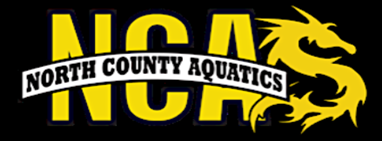 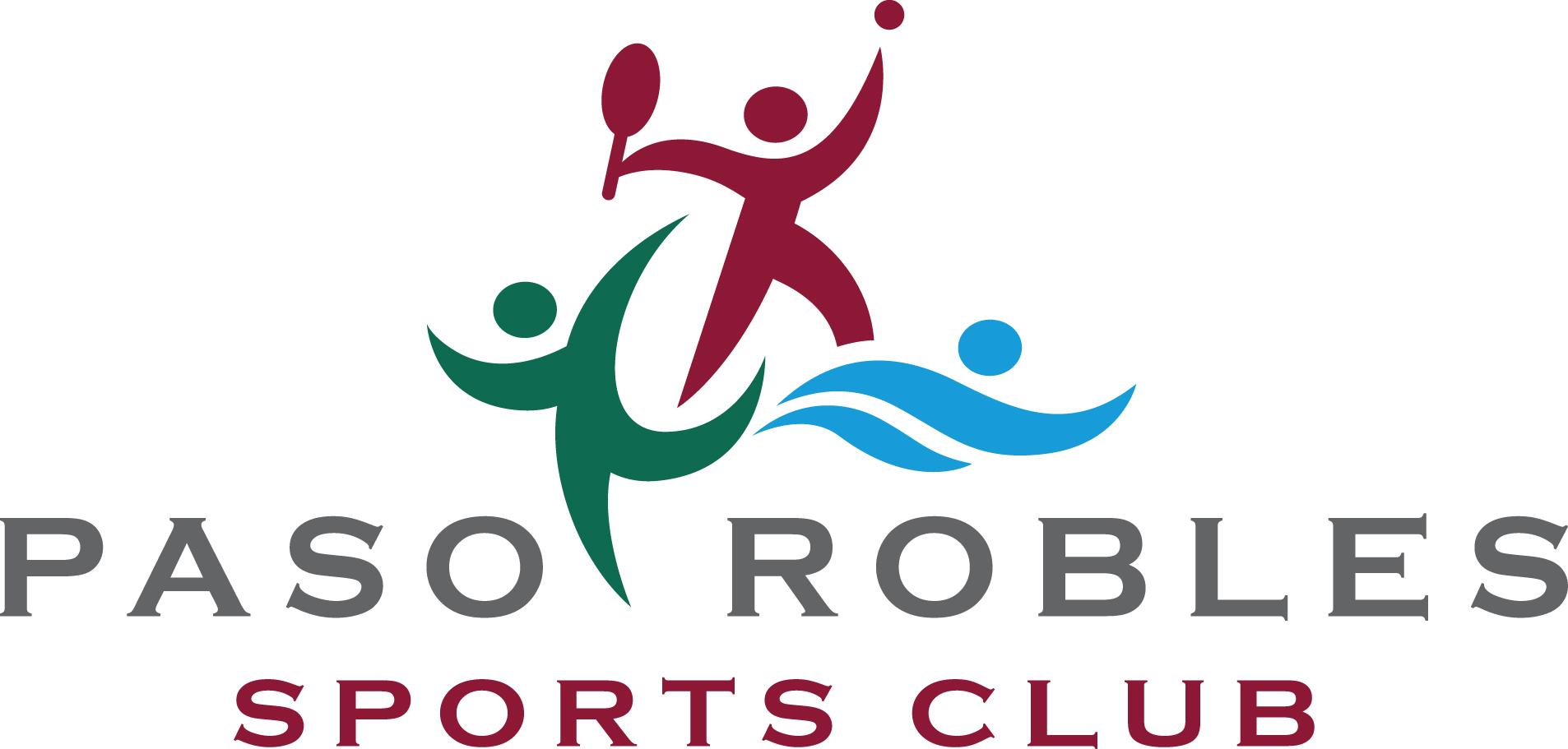 2019 NCA Summer League Swim Team RegistrationMON/TUES/WED June 10 to July 3rd & July 8-31stSummer League Swim Team requires that your child have willingness to get in the water without assistance. We recommend Private/Semi Private Lessons prior to Summer League for those swimmers who are hesitant to go under water.Parent’s Name(s) ____________________________________________Address____________________________________________________City _________________ State_______ Zip _________ Home phone ________________________ Cell ___________________ Email address(s)_____________________________________________Summer League Fees= 1st  Session $99 members / $119 Non Members 2nd Session $99 members / $119 Non Members Paid: Yes / No = Check/Cash/Credit (Attach copy of receipt to this form)Prorated rate is $9.91 per day non-member/ $8.25 member rateSwimmer’s Full Name________________________ F/M ____Age_____ Birthday________________ Group Level:________________________Name_____________________________________ F/M ____Age_____Birthday________________ Group Level:________________________Name_____________________________________ F/M ____Age_____ Birthday________________ Group Level:________________________ (Times may change depending on number of swimmers)10:00am-10:30am_____10:30am-11:00am _____11:00-11:30am______ Payment InformationChecks should be made payable to PRSC. You may also use yourVISA/MC by including your card number and expiration date. Card #__________________________________ Exp.Date______________ Check #________	Amount: __________OFFICE USE ONLY: ASSESSED Y/N  ASSIGNED: 1/2/3/LD/WHITE/BLUE/BRONZE/SILVER